Bonjour les élèves!Aujourd’hui, c’est le mercredi 10 novembre 2021. Demain ce sera le jour du souvenir. 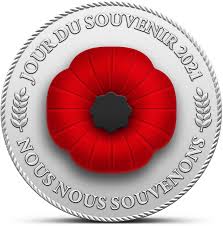 De quelle couleur est le coquelicot? Le coquelicot est rouge et noir! 
                                                                  1          2            3      4       5     6Combien de mots dans la phrase?
Il y a six mots dans la phrase.Find the high frequency words in this message? Write them down. Dessine(draw) un coquelicot. Combien de syllables dans les mots(words) :  
mer/cre/di
 jour,Co/que/li/cot 
é/lè/vesTake some time tomorrow, to watch the 2021 KSE Remembrance Day Slide Show. It is on the KSE Homepage.  Take a moment of silence and share why we celebrate Remembrance Day.